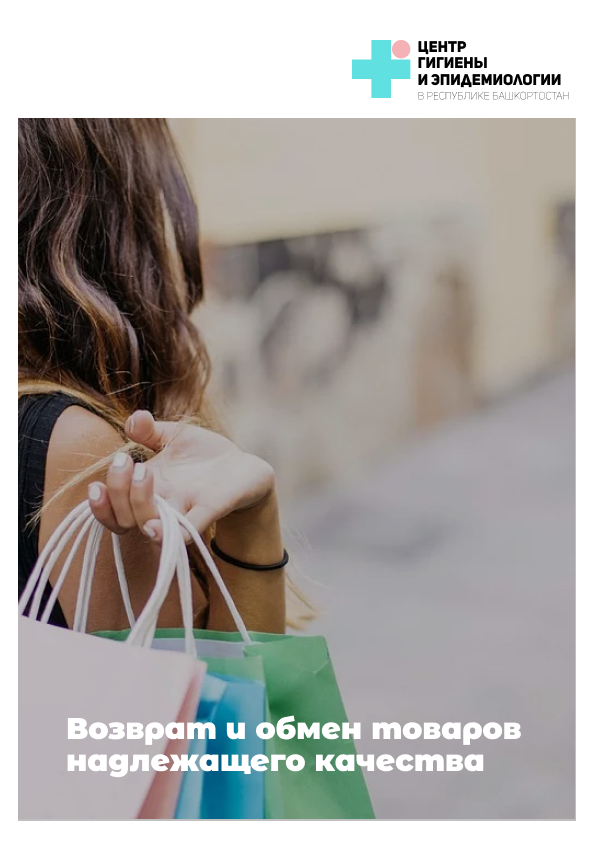 Возврат и обмен товаров надлежащего качества Рекомендуем быть внимательными и ответственно подойти к покупке товаров, т.к. существуют мнение, что любую покупку возможно вернуть в магазин в течение 14 дней. Покупатель вправе обменять непродовольственный товар надлежащего качества, т.е. без недостатков, в течение 14 дней, не считая дня его покупки. Товар подлежит обмену, если не подходит по форме, габаритам, фасону, расцветке, размеру или комплектации. Должны быть соблюдены следующие условия: товар не был в употреблении, сохранены его товарный вид, потребительские свойства, пломбы, фабричные ярлыки, имеется товарный чек или кассовый чек либо иной подтверждающий оплату указанного товара документ. В случае, если аналогичный товар отсутствует в продаже на день обращения покупателя к продавцу, покупатель вправе требовать возврата уплаченной за указанный товар денежной суммы.Важно помнить, что не все товары подлежат обмену или возврату в течение 14 дней, если они не подходят по определенным параметрам. Постановлением Правительства РФ от 19 января 1998 г. № 55 утвержден Перечень непродовольственных товаров надлежащего качества, не подлежащих возврату или обмену на аналогичный товар других размера, формы, габарита, фасона, расцветки или комплектации:		Товары для профилактики и лечения заболеваний в домашних условиях (предметы санитарии и гигиены из металла, резины, текстиля и других материалов, инструменты, приборы и аппаратура медицинские, средства гигиены полости рта, линзы очковые, предметы по уходу за детьми), лекарственные препараты.Предметы личной гигиены. Парфюмерно-косметические товары.Текстильные товары (хлопчатобумажные, льняные, шелковые, шерстяные и синтетические ткани, товары из нетканых материалов типа тканей - ленты, тесьма, кружево и другие); кабельная продукция (провода, шнуры, кабели); строительные и отделочные материалы (линолеум, пленка, ковровые покрытия и другие) и другие товары, отпускаемые на метраж.Швейные и трикотажные изделия (изделия швейные и трикотажные бельевые, изделия чулочно-носочные).Изделия и материалы, полностью или частично изготовленные из полимерных материалов и контактирующие с пищевыми продуктами (посуда и принадлежности столовые и кухонные, емкости и упаковочные материалы для хранения и транспортирования пищевых продуктов, в том числе для разового использования).Товары бытовой химии, пестициды и агрохимикаты.Мебель бытовая (мебельные гарнитуры и комплекты).Ювелирные и другие изделия из драгоценных металлов и (или) драгоценных камней, ограненные драгоценные камни.Автомобили и мотовелотовары, прицепы и номерные агрегаты к ним; мобильные средства малой механизации сельскохозяйственных работ; прогулочные суда и иные плавсредства бытового назначения.Технически сложные товары бытового назначения, на которые установлены гарантийные сроки (станки металлорежущие и деревообрабатывающие бытовые; электробытовые машины и приборы; бытовая радиоэлектронная аппаратура; бытовая вычислительная и множительная техника; фото- и киноаппаратура; телефонные аппараты и факсимильная аппаратура; электромузыкальные инструменты; игрушки электронные, бытовое газовое оборудование и устройства; часы наручные и карманные механические, электронно-механические и электронные, с двумя и более функциями).Гражданское оружие, основные части гражданского и служебного огнестрельного оружия, патроны к нему.Животные и растения.Непериодические издания (книги, брошюры, альбомы, картографические и нотные издания, листовые изоиздания, календари, буклеты, издания, воспроизведенные на технических носителях информации).Однако указанные товары ненадлежащего качества, т.е. имеющие недостатки, подлежат обмену/возврату с учетом особенностей, предусмотренных законодательством.За дополнительной консультацией Вы вправе обратиться вКонсультационный центр для потребителейФБУЗ «Центр гигиены и эпидемиологии в  Республике Башкортостан»РЕЖИМ РАБОТЫ:пн. – чт.  с 09:00 до 17:35,пт. – с 09:00 до 17:10,обед 13:00-13:30,сб. и вс. – выходные днител. +7 (347) 2878518тел. Единого консультационного центра Роспотребнадзора        8 (800) 555 49 43.                                      Адрес: г. Уфа, ул. Цюрупы, 25 e-mail: fguzrb_zpp@mail.ruz_zpp@02.rospotrebnadzor.ru